Муниципальное бюджетное дошкольное образовательное учреждение детский сад    № 8 «Звездочка»Сценарий развлечения длядетей средней группыПодготовила: воспитатель Науменко Н.В.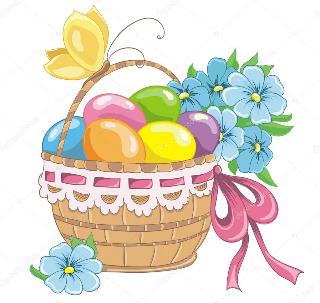 2019ст. ЕгорлыкскаяХод развлечения  Ведущая: С Пасхой Вас, гостечки дорогие!   Со Светлым Христовым Воскресением! С праздником да весельем, а колокола на Пасху звонят, душа радуется!Под колокольный звон (фонограмма) входят дети в воротца из расписных платков.Ведущая: Все в горницу приглашаются: и барышни – вертушки, и матрешки – хохотушки, и казаки служивые, и дедуси ворчливые, а пуще всех зовем ребятишек, девчушек да мальчишек!Дети: Будем петь да плясать, старину вспоминать.Стихотворение С.Есенина «Пасхальный Благовест»:1 ребенок: Колокол дремавший разбудил поля.                     Улыбнулась солнцу сонная земля.                     Понеслись удары к синим небесам.                     Звонко раздается голос по лесам. 2 ребенок: Скрылась за рекою белая луна                     Звонко побежала резвая волна                     Тихая долина отгоняет сон,                     Где-то за дорогой замирает звон.Ведущая с веточками вербы в руках: В древние времена существовало поверье, что расцветающее дерево может дать здоровье, силу, красоту всем. Этим деревом, считается верба. Ведь цвести она начинает раньше других деревьев.Наш зал украшен веточками вербы, потому что недавно был праздник – Вербное воскресенье. В этот день люди идут с веточками вербы, что бы освятить их в храме. В этот день ваши прабабушки запекали пушистые почки освященной вербы в хлебцы и угощали всех. Любил народ это светлый праздник – Вербное воскресенье. Был такой обычай в старину веточками вербы выгоняли скот на первый выпас, сметать вербным пучком паутину в куренях и сараях, мести пол. Этим как бы изгоняли нечисть из дома, болезни и неудачи. Маленьких детишек стегали веточкой вербы, чтобы они росли здоровыми, да приговаривали при этом «как вербочка растет, так и ты расти» А тех кто постарше, стегали посильнее, при этом говорили:1 ребенок: Верба хлест, бьет до слез,                      Верба синя, бьет не сильно                      Верба красна, бьет напрасно!2 ребенок: Верба бела, бьет за дело,                     Верба хлест, бьет до слез.                     Не я бью, верба бьет,                     Верба хлест, бьет до слез.                           Игра «Вербочка»Дети встают в круг, идут по кругу. Водящий ходит за кругом в противоположную сторон и приговаривает:                         С вербой, с вербой я иду за тобой                         Коснусь вербой, беги за мной.Водящий слегка ударяет по спине того кто оказался рядом. Круг останавливается и водящий и тот, кого коснулись, бегут в разные стороны, навстречу друг другу. Кто быстрее обежит круг и встанет на свободное место, становится игроком, а кто не успел водящим.Ведущая: Вслед за Вербным Воскресеньем, приходит - Светлое Христово Воскресенье.  Светлое Христово Воскресение  - называемое Пасхой, считается самым главным праздником.1 ребенок: Из страны далекой ласточки летят,                      Весело щебечут, будто говорят:                      «Люди пробудитесь к вам весна идет!                      А с весной и Пасха радость нам несет!»2 ребенок: Колокольный звон воскресный достигает до небес                     Вторя тысячам признаньям, говорим: «Христос Воскрес!».3 ребенок: Прославляют праздник люди                     На селе и в городах                     Сколько радости на лицах,                     Сколько нежности в глазах!4 ребенок: Даже матушка природа                     Дарит нам подарок свой,                     День овеянный любовью                     И весенней теплотой.5 ребенок: Веселитесь люди «Наш Христос Воскрес!»                     Есть спасенье людям и надежда есть!Ведущая: Существует поверье, что на Пасху «солнце играет». И многие старались увидеть это мгновенье. Ранним утром выходили смотреть – как солнышко играет, если небо ясное, значит, будет хороший урожай.Игра «Солнышко – ведрышко»: выбирается водящий – солнце, остальные дети образуют круг, дети поют:                                        Гори солнце ярче,                                         Лето будет жарче                                        А зима теплее                                        А весна милее.На первые две строчки, дети идут по кругу, на последние две поворачиваются лицом друг к другу, кланяются. Поворачиваются к «солнцу» и все подходят к нему близко. «Солнце» говорит – «Горячо!» и догоняет детей. До кого «солнце» дотронулось – выбывает из игры, или  становится «солнцем».1 ребенок: На Руси обрядов много, а сегодня праздник Бога                      Пасха – Бога воскресенье, второй день его рожденья.2 ребенок: Повсюду благовест гудит, из всех церквей народ валит                     И заря глядит с небес – Христос Воскрес! Христос Воскрес!3 ребенок: С полей уж снят покров снегов,                     И руки рвутся из оков                     И зеленеет ближний лес.                     Христос Воскрес! Христос Воскрес!4 ребенок: Вот просыпается земля                     И одеваются поля.                   Весна идет полна чудес                   Христос Воскрес! Христос Воскрес!Ведущая: Как и все православные праздники, Пасха богата обрядами и обычаями. В этот день старики расчесывали волосы с пожеланиями, что бы у них родилось столько внуков, сколько волос на голове. Умывались водой, в которую окунали золото да серебро да красное яйцо, в надежде разбогатеть.Колокола в этот день звонят  особенно торжественно, называется этот звон – Пасхальный Благовест.1 ребенок: Разливается в округе перезвон колоколов                      Он летит до поднебесья, до плывущих облаков.                     Воздух радостью напоен, солнцем ярким теплотой,                     И какой-то очень хрупкой, очень нежной чистотой.                     В светлой маленькой церквушке я всем сердцем помолюсь                     Воскресение Христово прославляет нынче Русь.Ведущая: Принято на Пасху христосоваться: обмениваться крашенными яичками, трижды целоваться приговаривая: «Христос Воскресе! – Воистину Воскресе!» Этому обычаю уже много лет. Давайте и мы с вами попробуем подарить пасхальное яйцоИгра «Подари яичко»Ведущая: Христос дал нам жизнь, а яйцо символ новой жизни, светлой, чистой, символ надежды. Освященному в церкви яйцу приписывались магические свойства: спасение дома от пожаровпомощь людям и скоту от болезней.1 ребенок: День светлой Пасхи наступил                     Христово Воскресение!                     И славит праздник наш народ                    И верит он в спасение.2 ребенок: Разрисовал вчера мой друг                     Пасхальные яички,                     И я подарок дорогой                      Несу своей сестричке.3 ребенок: А дома верба, куличи, да радостные лица                     И перед образом Христа лампадочка светится.Ведущая :А сейчас я предлагаю вам поиграть в игру «Доскажи словечко».Мама жарит и печётДобавляет в пасху мёд,Вынимает из печи во-о-т такие… (куличи)Из-за дальнего селеньяУтром солнышко встаётСо всенощного служеньяВозвращается народ.Колокольный звон упругоЛьёт как будто бы с небес.Поздравляют все друг друга,Говорят… (Христос воскрес)Всем душам праведным спасеньеНесёт Христово… (Воскресение).Ведущая: Наши предки придумали пословицы и поговорки в которых есть упоминание о яйце: «Дорого яичко ко Христову дню»- о своевременной услуге; «Дай яичко да еще и облупленное» - о ленивом человеке; «Хоть черненькая курица, да белые яички несет» - о суровом на вид человеке, но с доброй душой; «Дай дураку яичко – что покатил, то и разбил» - говорят о неловком увальне. А назовите сказку, в которой разыгрываются страсти вокруг яйца?Дети: Курочка Ряба!                              Инсценировка по сказке «Курочка ряба»Ведущая: На пригорке виден дом                   Бабка с дедом в доме том.                   У них курица живет,                   Яйца каждый день несет.                   Было так… Яйцо на днях                    Снесла курица в сенях                   То яичко не простое,                   Честно слово, золотое.Дед: Пойду-ка, я к курочке посмотрю, не снесла ли она яичко. Ну-ка, курочка, ответь, есть яичко, или нет?                   Курочка: Ко-ко-ко, дедушка, снесла, как раз к празднику успела.Дед: Умница, Рябушка, спасибо тебе! Баба, иди сюда скорее, посмотри, какое яичко курочка наша снесла.Баба: Вот так яичко! Такой красоты вовек не видала. Золотое, расписное!( кладет яйцо на стол, любуется)Ведущая: Бабка песенки поет,                   Дед медок от счастья пьет.                   Но яичко золотое                   Было прочное такое                   Баба била, била, била                   Но яичко не разбила,                   Взялся дедка за яйцо                   Да как стукнет о крыльцо!                   И яичко покатилось,                   Но разбиться не разбилось.Баба: Ладно, дед, пускай лежит, у меня мука закончилась. Бери ведерко пойдем в амбар, принесем муки, я куличей напеку к празднику.                              Дед с бабой уходят.Ведущая: Ушли дед с бабой, а в это время мышка бежала, хвостиком махнула, яичко упало и разбилось. Заходят дед с бабой, подходят к столу и видят на полу разбитое яйцо.Бабка: Остались мы на праздник без яичка. (садятся и плачут)Ведущая: Плачет дед и плачет баба, к ним бежит скорее Ряба.Курочка: Вы не плачьте, баба, дед                  Я снесу вам на обед                  Но яичко не златое,                  А обычное – простое.Курочка садится опять на гнездо.Ведущая: Давайте станцуем для стариков, что бы они не плакали.                        Танец «Я на печке молотила»Баба: Спасибо вам, ребятки, порадовали стариков. Только все равно яичко жалко, очень красивое было.Входит курочка несет лукошко пасхальных яичек.Курочка: Не плачьте, не грустите, сюда посмотрите, сколько я вам яичек принесла. Вот их целая корзина, не волшебных, золотых, а красивых расписных. Угостим гостей на славу, ребятишкам на забаву.Ведущая: Да, наши предки забавлялись, катали крашенные яйца по земле. Считалось, что это способствует плодородию. Давайте и мы поиграем в игру.               Игра « Кто быстрее прокатит яйцо»Атрибуты 2 деревянных яйца, писанки, две деревянные палочки, две арки из строительного модуля. Двое играющих по команде, должны закатить яйца, при помощи палок в арки, победит тот, кто быстрее.Ведущая: Давайте еще в одну игру поиграем.                                  Игра «ПЕТУШОК»Все дети сидят. Ведущий выбирает одного игрока, который становится спиной ко всем. Из сидящих детей выбирается «петушок», который после слов ведущего кричит «Ку-ка-кре-ку!» Выбранный ребенок угадывает, чей он слышал голос. Слова ведущего:  « Утром кто бесов гоняет,                               Песни звонко распевает,                               Казаку кто спать мешает?»Ведущая: Дед с бабой развеселились, а про куличи – то забыли?Баба: Ой, забыла, совсем забыла, они у меня готовенькие!(заходит в избушку и выносит поднос с куличами и пасхой)                              В расписной избушке я живу                              Всех гостей в избушку приглашу                              Наварила, напекла куличей и киселя.                              Вы хозяюшку потешьте, моих куличиков поешьте.Баба и дед всех угощают.Ведущий: Ликуйте люди, радуйтесь!                    Воскрес Иисус Христос!                    Не будет скорби, траура                    Не нужно горьких слез.                    Во и имя человечества                    Свой трудный путь избрав                    Восстал он из небытия,                    Собою смерть поправ.                    И в день великой радости.                    Под звон колоколов,                    Сойти на землю грешную                    Христос опять готов.                    Хвалите Господа с небес                   И пойте непрестанно!                   Исполнен мир его чудес                   И славы несказанной!                   Хвалите Господа с небес                   И славьте, человеки:                   Воскрес Христос! Христос Воскрес!                   И смерть поправ во веки!Всех поздравляю с Великим праздником Пасхи Христовой!Желаю вам крепкого здоровья, счастья, благополучия!Милости просим отведать праздничное угощение.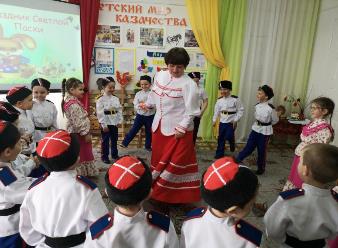 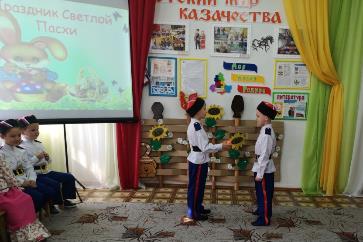 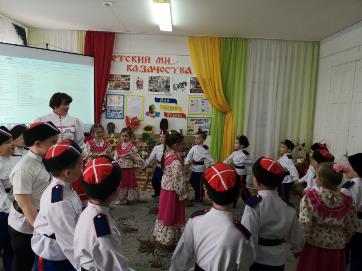 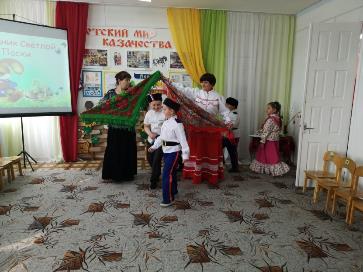 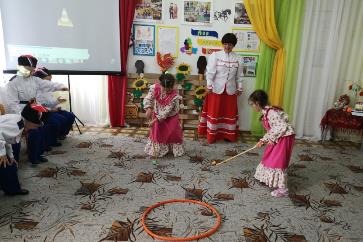 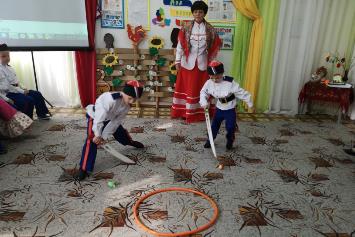 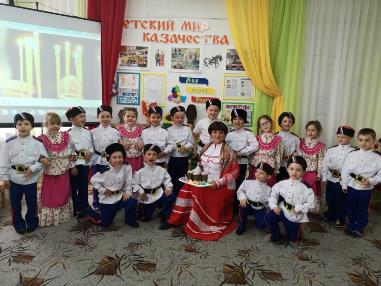 